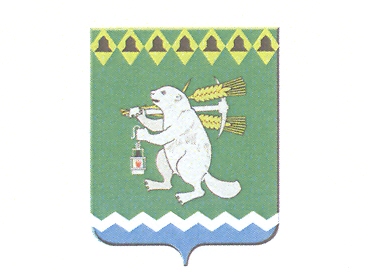 Дума Артемовского городского округаVII созыв___ заседаниеРЕШЕНИЕот												№ О внесении изменения в решение Думы Артемовского городского округа от 30.06.2022 № 147«О внесении изменений в Положение об оплате труда муниципальных служащих, замещающих должности муниципальной службы в органах местного самоуправления Артемовского городского округа»В соответствии со статьями 130, 134 Трудового кодекса Российской Федерации, статьей 23 Устава Артемовского городского округа, Дума Артемовского городского округа РЕШИЛА: Внести в решение Думы Артемовского городского округа от 30.06.2022 № 147 «О внесении изменений в Положение об оплате труда муниципальных служащих, замещающих должности муниципальной службы в органах местного самоуправления Артемовского городского округа» следующее изменение: в пункте 2 цифры «01.09.2022» заменить цифрами «01.08.2022».2. Настоящее решение вступает в силу со дня его официального опубликования.3. Опубликовать настоящее решение в газете «Артемовский рабочий», разместить на Официальном портале правовой информации Артемовского городского округа (www.артемовский-право.рф) и на официальном сайте Думы Артемовского городского округа в информационно-телекоммуникационной сети «Интернет».4. Контроль исполнения настоящего решения возложить на постоянную комиссию по вопросам местного самоуправления, нормотворчеству и регламенту (Упорова Е. Ю.).Председатель Думы Артемовского городского округаГлава Артемовского городского округаВ.С. АрсеновК.М. Трофимов